CC-Lizenzierung zur Nutzung 
von Materialien für Open Educational Resources (OER) 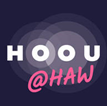 Für: 
__________________________________________________________________________________ __________________________________________________________________________________ Kurzbeschreibung Werk/Material, z.B. „Video Elbmarsch, Dauer: 4 min, gedreht am ... in ...“, ggf. Dateiname o.ä. Von:
__________________________________________________________________________________ __________________________________________________________________________________ Vor-/Nachname(n) Urheber*in(nen)  bzw. Produzent*in(nen) des Werks/MaterialsZweck:	Nutzung und Veröffentlichung urheberrechtlich geschützter Werke/Materialien im Rahmen offener Bildungsmaterialien (OER) für die Hamburg Open Online University (HOOU), s. hierzu Seite 2 Das o. g. Werk/Material wird frei zur Nachnutzung für Dritte für Open Educational Resources (OER) zur Verfügung gestellt und hierfür unter eine Creative-Commons-Lizenz gestellt. Die Hochschule wird ermächtigt, das Werk/Material unter der Creative-Commons-Lizenz CC BY 4.0 (Details zur Lizenz siehe https://creativecommons.org/licenses/by/4.0/deed.de)und/oder CC BY-SA 4.0 (Details zur Lizenz siehe https://creativecommons.org/licenses/by-sa/4.0/deed.de)  
zu veröffentlichen (sofern relevant: auch im Wege der Erstveröffentlichung).Die geplante Nutzung ist für folgendes HOOU-Projekt an der Hochschule für Angewandte Wissenschaften Hamburg (HAW Hamburg):__________________________________________________________________________________ Titel/Bezeichnung HOOU-Projekt__________________________________________________________________________________ Vor-/Nachname(n) Projektleitung/en  Inhalt/Ziel des HOOU-Projekts: __________________________________________________________________________________ ____________________________________________________________________________________________________________________________________________________________________ 
Kurzbeschreibung, z. B. „Erstellung einer interaktiven Karte zum Thema Klimawandel“ 

Geplante Veröffentlichungsorte können u. a. sein: (keine abschließende Aufzählung) HOOU-Plattform https://www.hoou.de (bei Multimedia Kontor Hamburg gGmbH gehostet) ggf. Website/Blog der/des HOOU-Projektverantwortlichen bzw. einer beteiligten Institutionggf. Website der HAW Hamburg https://www.haw-hamburg.deggf. Moodle-Instanz bei der HAW Hamburg und/oder dem MMKH gehostet  Sonstiges: __________________________________________________________________Hinweis: Durch die CC-Lizenzierung räumt der/die Urheber*in bzw. Rechteinhaber*in der Allgemeinheit unter anderem das Recht zur Nachnutzung und Bearbeitung eines Werks/Materials ein. Diese Rechte sind Kernelemente offener Bildungsmaterialien. D.h., CC-lizenzierte Werke bzw. Materialien können auch von Dritten genutzt ggf. verändert werden, sofern sie mit Lizenzangaben und Urhebervermerk sowie, wenn relevant, Hinweis auf die Bearbeitung (Veränderung) versehen werden. Die Lizenzangaben sollen mit folgender Namensnennung verbunden sein (Urhebervermerk):__________________________________________________________________________________ Gewünschte Angabe; z. B. „Mary Musterfrau bzw. „/“, falls Urhebervermerk entbehrlich Der/Die Rechteinhaber*in(nen) versichert/n, über die erforderlichen Rechte zu verfügen und nicht bereits an Dritte ausschließliche Rechte am Werk/Material vergeben zu haben (z. B. an einen Verlag).  
__________________________________________________________________________________ __________________________________________________________________________________ Datum, Unterschrift(en)__________________________________________________________________________________ __________________________________________________________________________________ Vor-/Nachname Urheber*in(en)/Rechteinhaber*in(nen)__________________________________________________________________________________ E-Mail__________________________________________________________________________________ (sofern relevant) Unternehmen/Institution inkl. Rechtsform__________________________________________________________________________________ Straße, Hausnr.__________________________________________________________________________________ PLZ, Ort__________________________________________________________________________________ (optional) Telefonnummer Datenschutzhinweise gemäß Art. 13 DSGVO
Name und Kontaktdaten des/der Verantwortlichen für die DatenverarbeitungHochschule für Angewandte Wissenschaften Hamburg (HAW Hamburg)
Berliner Tor 5
D-20099 Hamburg
Tel. +49.40.428 75 – 0
info@haw-hamburg.de Kontaktdaten Datenschutzbeauftragte/r datenschutz nord GmbH
Konsul-Smidt-Straße 88
D-28217 Bremen 
http://www.datenschutz-nord-gruppe.de/ 
office@datenschutz-nord.deZweck der DatenverarbeitungZweck der Datenverarbeitung ist die Rechteklärung bzw. Lizenzvergabe und deren Dokumentation bezüglich Werken/Materialien, die im Rahmen von sog. Open Educational Resources, d.h. offen lizenzierten Bildungsmaterialien, verwendet und zu Lehr-/Lernzwecken unter dem Dach der Hamburg Open Online University (HOOU) weitergenutzt werden können.Rechtsgrundlage für die DatenverarbeitungDie Verarbeitung der Daten, insb. die Erhebung, Speicherung und – im Falle von Lizenzangaben – ggf. Veröffentlichung, erfolgt aufgrund eines Vertrags, d.h. gemäß Art. 6 Abs. 1 lit. b DSGVO. 
Kategorien der Daten und der Empfänger*innen der personenbezogenen DatenDie Kategorien der Daten sind Personendaten, insb. Name, E-Mail, ggf. Adresse; die Empfänger*innen sind der Aufstellung auf S. 1 zu entnehmen.Dauer der Speicherung der personenbezogenen DatenDie o.g. Daten werden zu Nachweiszwecken auf unbestimmte Zeit zweckgebunden gespeichert. BetroffenenrechteGemäß DSGVO stehen Ihnen folgende Rechte zu:Sie haben das Recht, Auskunft über die zu ihrer Person gespeicherten Daten zu erhalten, Art. 15 DSGVO.Sollten unrichtige personenbezogenen Daten verarbeitet werden, steht Ihnen ein Recht auf Berichtigung zu, Art. 16 DSGVO.Liegen die gesetzlichen Voraussetzungen vor, so können Sie die Löschung oder Einschränkung der Verarbeitung verlangen sowie Widerspruch gegen die Verarbeitung einlegen, Art. 17, 18, 21 DSGVO.Sofern Sie in die Datenverarbeitung eingewilligt haben oder ein Vertrag zur Datenverarbeitung besteht und die Datenverarbeitung mithilfe automatisierter Verfahren durchgeführt wird, steht Ihnen gegebenenfalls ein Recht auf Datenübertragbarkeit zu, Art. 20 DSGVO.
Sollten Sie von den genannten Rechten Gebrauch machen, prüft die Verantwortliche, ob die gesetzlichen Voraussetzungen vorliegen.
Sie haben außerdem das Recht zur Beschwerde bei dem/der zuständigen Landesbeauftragten für den Datenschutz, Art. 77 DSGVO.